 2022.5.31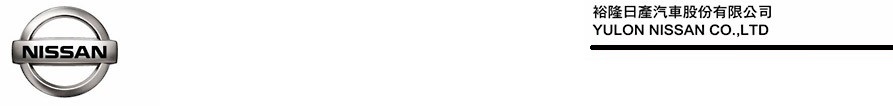 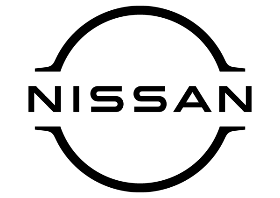 全新2022年式NISSAN ALTIMA預售開跑  首度導入ProPILOT智駕輔助系統  行車安全配備升級再享早鳥優惠    NISSAN ALTIMA自上市以來，以時尚外觀與豐富的安全配備，廣受消費者支持與好評。ALTIMA為NISSAN品牌首款採用可變壓縮比2.0升VC-Turbo引擎車型，同時兼具爆發力與耐力，帶給車主絕佳駕馭感受，更獲得WardsAuto 2019、2020連續兩年全球前十大引擎殊榮(註1)。裕隆日產汽車為持續提供車主更安全先進的智慧駕駛體驗，全新2022年式NISSAN ALTIMA自6月1日預售開跑，全面進化「ProPILOT智駕輔助系統」，實現LEVEL 2半自動駕駛功能，並為NISSAN品牌首款搭載「RR-AEB後方防追撞緊急煞車系統」的車型，全面升級行車安全配備，打造旗艦級的安全科技防護。外觀更推出「極光藍」全新配色，與GT-R 50周年限定車款相同顏色，展現全新2022年式NISSAN ALTIMA獨特迷人魅力(註2)。    全新2022年式NISSAN ALTIMA卓越旗艦版預售價(含舊換新)新臺幣129.9萬元(註3)，首批到港200台開放搶購，採多退少不補，預售期間下訂再享2萬配件金早鳥優惠，裕隆日產表示今年受全球缺料影響，全新2022年式NISSAN ALTIMA供車數量有限，新車預計10月到港，將依車主下訂時間依序安排交車(註4)。裕隆日產竭誠歡迎消費者親臨全台展示中心，或透過「網路預約、到府試乘」，體驗全新2022年式NISSAN ALTIMA優質產品力。首度導入ProPILOT智駕輔助系統 全新搭載RR-AEB後方防追撞緊急煞車系統    全新2022年式NISSAN ALTIMA搭載全新安全科技「ProPILOT智駕輔助系統」及「RR-AEB後方防追撞緊急煞車系統」，裕隆日產首度導入「ProPILOT智駕輔助系統」，提供LEVEL 2半自動駕駛功能，融合「ICC智慧型定速系統」及「LKA車道維持輔助系统」兩大NIM智行科技，一鍵開啟操作，在0~144km/h的速度範圍內隨時跟停，並於直行與轉向時保持置中(LKA車道維持輔助系統於車速達70km/h以上時作動)，減輕駕駛在長時間駕駛時的疲勞程度。NISSAN品牌首次搭載「RR-AEB後方防追撞緊急煞車系統」，於倒車時會以先警示聲提醒，若駕駛仍無採取剎車動作，系統即會強制介入煞車，有效減少倒車時的追撞與行人碰撞事故。NISSAN ALTIMA 擁有完整的 NISSAN INTELLIGENT MOBILITY 全方位智行科技，自上市後連續四年分別獲得美國IIHS(高速公路安全保險協會)碰撞測試Top Safety Pick進階安全首選評價及安全首選評價、美國Autotrader 2019最佳12部新車及Automobile 2019全明星車等多項大獎(註5)。NISSAN ALTIMA 打造旗艦級的安全科技防護，為車主提供值得信賴的安心感(註6)。2.0L VC-Turbo可變壓縮比引擎 展現動力與節能的完美結合 源自「技術日產」創新能力，NISSAN ALTIMA以2.0L VC-Turbo可變壓縮比渦輪增壓直列四汽缸引擎，搭配X-CVT無段自動變速系統附八速手自排與換檔撥片，壓榨出最大綜效馬力達239 HP的性能表現，並透過壓縮比的調整，提高運行效率，更獲得WardsAuto 2019、2020連續兩年全球前十大引擎殊榮，不僅兼具爆發力與耐力，更帶給車主絕佳車主體驗。時尚運動跑格外觀 新色「極光藍」華麗登場    NISSAN ALTIMA採用NISSAN V-Motion 2.0設計元素，搭配俐落深刻的線條，勾勒結實的動感肌理，流動輪廓從車頭向後延伸，打造出獨特的運動跑格，承襲懸浮式車頂設計，將車身周圍氣流引導到完美境界，展現出媲美GT-R等級的0.26風阻係數。全新2022年式NISSAN ALTIMA除原有車色天際紅、冰川白、銀雪灰、曜石黑，更引進「極光藍」全新配色，與GT-R 50周年限定車款相同顏色，展現2022年式NISSAN ALTIMA獨特迷人魅力。內裝舒適駕乘享受 打造轎跑新定義    NISSAN ALTIMA搭配7吋數位液晶儀表板MID，提供更智慧、更直覺的駕駛感受，更配有NASA零重力體感皮質紓壓座椅帶來舒適的乘車感受。雙區獨立恆溫空調、搭配9支揚聲器的BOSE立體環繞音響系統及8吋智慧影音多媒體系統，帶給車主與乘客舒適無憂的乘車感受。預售下訂多退少不補 再享早鳥優惠2萬配件金     全新2022年式NISSAN ALTIMA卓越旗艦版預售價(含舊換新)新臺幣129.9萬元，首批10月到港200台開放搶購，採多退少不補，預售期間下訂再享2萬配件金早鳥優惠。裕隆日產表示今年受全球缺料影響，全新2022年式NISSAN ALTIMA供車數量有限，將依車主下訂時間依序安排交車。歡迎準車主愈早下訂、愈早享受，數量有限、欲購從速。    裕隆日產汽車竭誠歡迎消費者親臨全台展示中心，或透過「網路預約、到府試乘」，體驗全新2022年式NISSAN ALTIMA優質產品力。詳情請參閱官方網站https://event.nissan.com.tw/2022altima_presale_event/。註1：WARDSAUTO 2020、2019全球前十大引擎獲獎資訊，請參閱：https://www.wardsauto.com/2020-10-best-engines-propulsion-systems/2020-wards-10-best-engines-propulsion-systems-winner-nissan、https://www.wardsauto.com/2019-10-best-engines/2019-winner-infiniti-qx50-20l-dohc-vc-turbo-4-cyl註2：本新聞稿所示2022年式裕隆日產(下稱NISSAN) ALTIMA之實際規格、配備及車色以實車為準，各配備之作動可能有其條件限制及安全警告，商品規格說明受限於廣告篇幅亦可能未盡完整，消費者於購買前務必洽詢NISSAN展示中心或參閱NISSAN官網、使用手冊或配備說明書詳閱相關說明。註3：本新聞稿以下所示金額若無特別說明皆以新臺幣計價。全新2022年式NISSAN ALTIMA卓越旗艦版預售價(含舊換新)129.9萬元，係指建議預售價並獲得政府補助貨物稅減免之5萬元後之金額。政府舊換新補助與否以政府最終審核為準，相關程序及內容請洽NISSAN各經銷公司。註4：全新2022年式NISSAN ALTIMA卓越旗艦版早鳥購車優惠活動說明：本優惠限於自2022年6月1日起至9月30日止下訂全新2022年式NISSAN ALTIMA新車者，公司法人、大宗批(標)售、租賃車、營業車等不適用。「2萬元配件金」係指可折抵總價值2萬元之NISSAN原廠選配件，不得折現、更換或找零。詳細交易條件請洽NISSAN各經銷公司，NISSAN及各經銷公司並保留最後核准與否權利。「(預售價)採多退少不補」係指於優惠活動期間下訂NISSAN ALTIMA 22年式者，保證購買價格上限為134.9萬元，且若正式售價調降將依價差金額退還。「依車主下訂時間依序安排交車」係指於優惠活動期間內下訂NISSAN ALTIMA 22年式者，將優先於之後訂/購車車主交車。資格認定詳情請洽NISSAN各經銷公司。鯊魚鰭可選配升級，各項配件以現物為準。註5：美國IIHS碰撞測試結果查詢網站：https://www.iihs.org/ratings/vehicle/nissan/altima-4-door-sedan/2022美國Autotrader 2019最佳12部新車及Automobile 2019全明星車得獎相關資訊，請參閱：https://www.autotrader.com/best-cars/12-best-new-cars-2019-281474979921036、https://www.automobilemag.com/news/2019-automobile-all-stars-winners-best-cars-in-america/註6：NISSAN INTELLIGENT MOBILITY智行科技安全系統僅用於輔助駕駛者，不可替代安全駕駛操作，請確實遵守法令規定，駕駛時應保持警惕，密切留意周遭環境。###聯絡方式：裕隆日產汽車股份有限公司公關室媒體專線：0800-371-171公司網站：www.nissan.com.tw